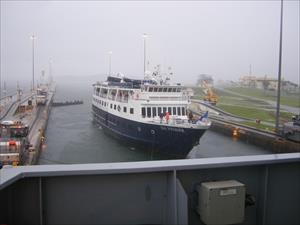 SAFARI VOYAGERhttps://www.marinetraffic.com/en/ais/details/ships/shipid:402762/mmsi:341500000/imo:8963753/vessel:SAFARI_VOYAGERPassenger ShipIMO: 8963753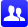 ADD TO FLEETCREATE NOTIFICATIONSVoyage InformationUNLOCK VOYAGE INFORMATIONMX ESEENSENADAUS SEASEATTLEATD: 2020-04-04 17:51 LT (UTC -6)ATA: 2020-04-12 08:13 LT (UTC -7)PAST TRACKROUTE FORECASTReported ETA: 2020-04-12 09:00 LT (UTC -7)Calculated ETA: ••••••••••Calculated ETA at: ••••••••••Predictive ETD: ••••••••••Reported Destination: SEATTLEDistance Travelled: ••••••••••Distance to Go: ••••••••••Total Voyage Distance: ••••••••••Time to Destination: ••••••••••Draught (Reported/Max): 3 m / ••••••••••Load Condition: ••••••••••Speed recorded (Max / Average): 9.2 knots / 8.5 knotsEVENTS TIMELINEPOSITION HISTORYReported Destination and ETA Received 2020-04-12 19:52 UTCSummaryWhere is the ship?Passenger Ship SAFARI VOYAGER is currently located at USWC - US West Coast at position 47° 39' 31.14" N, 122° 22' 55.2" W as reported by MarineTraffic Terrestrial Automatic Identification System on 2020-04-12 19:58 UTC (1 month ago)Where is this vessel going to?The vessel is currently at port SEATTLE, US after a voyage of 7 days, 15 hours originating from port ENSENADA, MX.What kind of ship is this?SAFARI VOYAGER (IMO: 8963753) is a Passenger Ship that was built in 1982 (38 years ago) and is sailing under the flag of St Kitts Nevis.Her length overall (LOA) is 51.87 meters and her width is 10.97 meters.Vessel InformationGeneralIMO: 8963753Name: SAFARI VOYAGERVessel Type - Generic: PassengerVessel Type - Detailed: Passenger ShipStatus: ActiveMMSI: 341500000Call Sign: V4AV3Flag: St Kitts Nevis [KN]Gross Tonnage: 1195Summer DWT: -Length Overall x Breadth Extreme: 51.87 x 10.97 mYear Built: 1982Home Port: -Classification Society: ••••••••••Builder: ••••••••••Owner: ••••••••••Manager: ••••••••••